Information about this form:This form should accompany a portfolio item of Media Type M.The evidence you provide in your portfolio should be sufficient to describe the item, explain its context and (if applicable) how it was used, to enable it to be assessed according to the criteria below.The form and accompanying evidence should be placed in Folder 4 of the Portfolio Template (Theological Themes).Note that text boxes will expand as you type and the form may expand to three pages when complete.Student Name:			Date:	Student PIN:	What theological theme are you exploring?	Have you used this in practice?			Yes    		No   MEDIA CODE MTheological Themes Cover Sheet:Other medium as agreed with tutor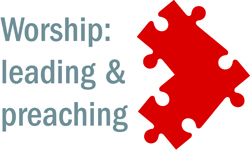 A brief description of the item and the context in which it would be used, and how the item would enable an audience to engage with the theological theme [guideline 100-300 words].Why I have included this item [No more than 100 words]A reflection on the media item and how its creation has changed my understanding of the theological theme [guideline 100-300 words]For Tutor’s UseFor Tutor’s UseFor Tutor’s UseFor Tutor’s UseFor Tutor’s UseAssessment CriteriaMETMETNOT YET METNOT YET METTheme (this criterion MUST be metDemonstrates clear knowledge and understanding of the theological theme.Demonstrates inadequate knowledge or understanding of theological theme.SuitabilityA good fit between theme and the chosen media option.A poor fit between theme and the chosen media option.TheologyAwareness of the connection between this theme and the Bible, Christian tradition and experience.Little sense of any relationship between the theme and the Bible, Christian tradition and experience.LifeClear recognition of the links between the theological theme and contemporary life.Little attention to links between the theological theme and contemporary life.ReflectionClear evidence of  theological reflection on this theme and context. Lack of evidence of theological reflection on this theme and context.StructureItem is informative, engaging, and accessible for the expected audience with a coherent structure and sense of purpose. Item lacks coherence or sense of purpose, or is not informative, engaging, or accessible for the expected audience. DepthTheological depth or content of the item are appropriate for the expected audience.Theological depth or content of the item are inappropriate for the expected audience.LengthLength or duration of the item is appropriate for the expected audience.Length or duration of the item is inappropriate for the expected audience.SkillsThe item demonstrates  competence in handling the chosen media.Further work required to  develop skills in use of this media type in this context.Specific to Media Type MCriteria to be agreed between Tutor and Student, with advice from Regional Training Officers if required.Criteria to be agreed between Tutor and Student, with advice from Regional Training Officers if required.Tutor’s CommentsTutor’s CommentsTutor’s CommentsTutor’s CommentsTutor’s Assessment: overall, has this piece met the assessment criteria?Note that the THEME criterion MUST be Met, plus the majority of the other criteria.Tutor’s Assessment: overall, has this piece met the assessment criteria?Note that the THEME criterion MUST be Met, plus the majority of the other criteria.Tutor’s Assessment: overall, has this piece met the assessment criteria?Note that the THEME criterion MUST be Met, plus the majority of the other criteria.Tutor’s Assessment: overall, has this piece met the assessment criteria?Note that the THEME criterion MUST be Met, plus the majority of the other criteria.MetNot Yet Met